МИНИСТЕРСТВО НАУКИ И ВЫСШЕГО ОБРАЗОВАНИЯ РОССИЙСКОЙ ФЕДЕРАЦИИМИНИСТЕРСТВО ОБРАЗОВАНИЯ ОМСКОЙ ОБЛАСТИФЕДЕРАЛЬНОЕ ГОСУДАРСТВЕННОЕ БЮДЖЕТНОЕ ОБРАЗОВАТЕЛЬНОЕ УЧРЕЖДЕНИЕ ВЫСШЕГО ОБРАЗОВАНИЯ «ОМСКИЙ ГОСУДАРСТВЕННЫЙ ТЕХНИЧЕСКИЙ УНИВЕРСИТЕТ»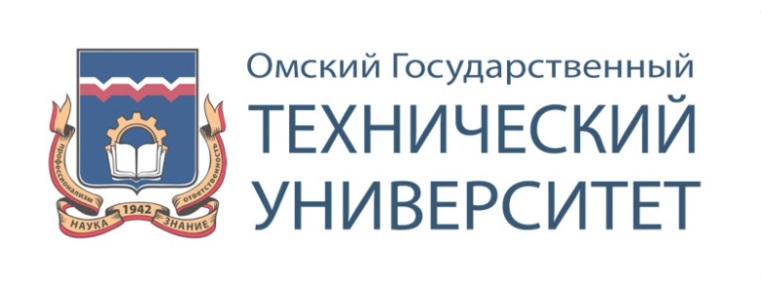 XVII Межвузовская научно-практическая конференция  студентов, магистрантов и аспирантов «Молодежь, наука, творчество – 2019»22-23 мая 2019 года с изданием электронного сборника статейПриглашаем студентов, магистрантов и аспирантов принять участие в конференции!Направления работы конференции:1. Искусство. Творчество. Дизайн.2. Дизайн костюма.3. Современные технологии в индустрии моды и красоты.4. Актуальные проблемы обеспечения качества продукции и услуг в сфере питания и торговли.5. Современное состояние и перспективы развития индустрии туризма, гостеприимства и ресторанного бизнеса.6. Современные проблемы и перспективы развития предприятий и организаций в экономике РФ.7. Информационные технологии и прикладные модели в сервисе. 8. Инновационные технологии в физической подготовке студенческой молодежи.9. Безопасность жизнедеятельности и промышленная экология.10. Актуальные проблемы начального, дошкольного и специального образования.Конференция будет проходить по адресу:г. Омск, ул. Певцова,13 (УЛК-1),ул. Красногвардейская, 9 (УЛК-2), пр. Мира, 11Для участия в конференции необходимо не позднее 30 апреля 2019 года представить секретарю секции:1. Материалы статьи в печатном виде с подписью научного руководителя и в электронном виде;2. Отчет с результатами проверки на оригинальность (не менее 75%) с помощью сервиса www.antiplagiat.ru.3. Экспертное заключение.4. Зарегистрироваться на официальном сайте конференции http://conf.ict.nsc.ru/creativity_omsk2019/ru, и после получения подтверждения от секретаря секции о принятии статьи, прикрепить в личном кабинете статью.Публикация бесплатная.Электронные адреса секретарей секций:1 секция    newezet@mail.ru,    Буруцкая Наталья Александровна2 секция    jl-gerasimova@mail.ru,   Герасимова Юлия Львовна3 секция    zhanna_fot@mail.ru,   Фот Жанна Андреевна4 секция    uyuferova.liliya@mail.ru,   Юферова Лилия Васильевна5 секция    solodovnikova.yuli@mail.ru ,   Солодовникова Юлия Ринатовна6 секция    kalinina-nata@mail.ru,  Калинина Наталья Михайловна7 секция    igrig64@mail.ru,  Федотова Ирина Викторовна8 секция    anatoly_geraskin@mail.ru,   Бобровский Владислав Александрович9 секция    89609949132@mail.ru, Васина Марина Владимировна10 секция  orlova.omsk@yandex.ru,  Орлова Екатерина Витальевна Информацию о конференции можно получить на сайте: http://www.omgtu.ru  (раздел: Наука/Отдел организации НИР студентов и молодых ученых) по телефону: 8(3812) 65-33-66 Никифорова Ангелина Юрьевна,  Ковтун Татьяна Петровна, Начвина Анна АлександровнаМатериалы статьи должны содержать научную новизну и практическую значимость, соответствовать научной программе конференции, требованиям к оформлению. Научный руководитель несет ответственность за соответствие статьи установленным правилам. За оргкомитетом остаётся право не включать в сборник и программу конференции материалы, не удовлетворяющие установленным требованиям.Каждый участник может представить не более 2-х докладов в соавторстве или без соавторов (число соавторов не более трех человек). Преподаватель  может быть научным руководителем не более, чем в 3-х докладах. Правилами конференции запрещено включать в соавторы, кандидатов и докторов наук, так как конференция студенческая. Статьи оформляются по шаблону, прикрепляются в личный кабинет на сайте конференции, объемом не более 4 страниц, в электронной форме в текстовом редакторе Word for Windows .Текст статьи должен быть в обязательном порядке структурирован с применением стандартных названий разделов: «Введение», «Постановка задачи», «Теория», «Результаты экспериментов»,  «Выводы и заключение».Перенос в словах не предусмотрен. Перед названием статьи указывается УДК третьего уровня.Чужой текст в статье заключается в кавычки и на него оформляется ссылка.Список литературы должен содержать не менее 5 источников, причем не менее 50% источников должны быть опубликованы за последние 5 лет. Не допускается ссылаться на тезисы материалов конференций, учебники, учебно-методические пособия и т.п.	На следующих страницах помещен шаблон оформления статьи.УДКНАЗВАНИЕ СТАТЬИ НА РУССКОМ ЯЗЫКЕИ. О. Фамилия1 (первого автора), И. О. Фамилия2 (второго автора)1Организация, в которой работает первый автор, город, страна2Организация, в которой работает второй автор, город, странаАннотация – (От 500 до 1500 знаков, содержащая: актуальность темы, цель, задачи, методы исследования, результаты, выводы). Статья в обязательном порядке должна начинаться с аннотации, в которой кратко должны быть указаны основные результаты, представленные в статье. Формат аннотации: текст набирается шрифтом Times New Roman 12 пунктов жирным стилем, слова «Аннотация» и «Ключевые слова» выделяются курсивом. После аннотации делается пропуск строки, и в следующей строке должны быть указаны ключевые слова и словосочетания (не более 5). Ключевые слова должны отражать предмет исследования.Ключевые слова – образец, оформление, статья.I. ВведениеТекст набирается в редакторе Microsoft Word или аналогичном и представляется в формате Word 2003. Размер бумаги – А 4 (210297), верхнее и нижнее поля – 2, см, левое и правое поля – 2 см. Текст – в одну колонку, шрифт Times New Roman 12 пунктов, интервал 1,15. Абзацный отступ – 1,2, выравнивание – по ширине.Текст статьи должен быть в обязательном порядке структурирован с применением стандартных названий разделов: «Введение», «Постановка задачи», «Теория», «Результаты экспериментов», «Выводы и заключение».В разделе «Введение» должен быть дан литературный обзор по теме статьи со ссылками на источники из списка литературы, из которого должна вытекать постановка задачи. Задача исследования должна быть сформулирована ясно, с применением специальной терминологии. Теоретические и экспериментальные исследования размещаются, соответственно, в разделах «Теория» и «Результаты экспериментов». Не допускается публикация ранее известных результатов без ссылки на источник цитирования.Разделы нумеруются римскими цифрами, названия разделов располагаются в центре прописными буквами шрифтом Times New Roman 12 пунктов. Переносы в названиях разделов не допускаются. В конце названия раздела точка не ставится. Перед названием раздела предусмотрен пропуск строки. II. Постановка задачиДоклады должны начинаться с названия статьи, расположенного в центре и набранного шрифтом Times New Roman 12 пункта прописными буквами, точка в конце не ставится. Перед названием статьи указывается УДК третьего уровня.После названия статьи следует пропуск строки. Ф.И.O. авторов указываются в центре шрифтом Times New Roman 12 пунктов. В следующей строке указывается организацию, в которой работают (учатся) авторы (соавторы). Если статья имеет несколько соавторов из разных организаций, то все организации указываются одна под другой. Для указания принадлежности конкретного автора к конкретной организации используется система цифровых надстрочных индексов. Шрифт для указания организаций – Times New Roman курсив 12 пунктов.III. ТеорияОформление рисунковРисунки и фотографии должны быть четкие, хорошего качества. Рисунок должен быть сохранен как рисунок в отдельном файле и  вставлен в текст статьи. Вставка рисунка осуществляется непосредственно в текст. Расположение подрисуночных подписей внутри рисунка не допускается, подписи набираются непосредственно в тексте статьи с использованием шрифта Times New Roman 12 пунктов. Подписи к рисункам должны быть отформатированы по центру. После подписи к рисунку следует пропустить строку. При ссылке на рисунок в тексте статьи допускается только сокращение «pис.», которое пишется со строчной буквы. 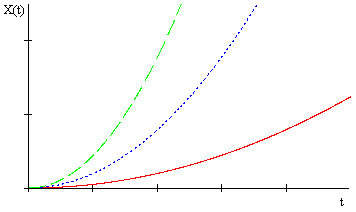 Рис. 1. Пример оформления рисункаОформление таблицТаблицы нумеруются арабскими цифрами по порядку следования в тексте. Слово «Таблица» пишется прописными буквами, шрифт Times New Roman 12 пунктов, и располагается по центру. На следующей строке заглавными буквами пишется название таблицы шрифтом Times New Roman 12 пунктов. Шрифт для содержимого таблицы устанавливается Times New Roman 12 пунктов, см. Табл. 1. Таблица располагается по центру, перед таблицей пропустить строку.ТАБЛИЦА 1название таблицыОформление формулФормулы набираются в стандартном редакторе Microsoft Equation 1 или 2 (Обычный размер 12 пт, Крупный индекс 10 пт, Мелкий индекс 7 пт, Крупный символ 18 пт, Мелкий символ 12 пт.). Формулы должны  располагаться по центру. Например:                       .			                           (1)Используется сквозная нумерация формул по порядку следования в статье. Если ссылки на формулу не предусмотрены по тексту, формула не нумеруется. Номер формулы указывается в круглых скобках с правого края. При ссылке на формулу в тексте статьи номер формулы указывается также в круглых скобках.IV. Результаты экспериментовДля указания размерности физических величин в тексте статьи допускается использование единиц системы СИ. Использование внесистемных единиц допускается лишь в тех случаях, когда это является общепринятым стандартом обозначения в той или иной отрасли. В числовых интервалах физических величин вместо дефиса ставится многоточие (например, 40…50 см).Аббревиатуры, употребляемые как прилагательные, пишутся через дефис (например: ИК-спектроскопия, ПЭ-пленка, ЖК-состояние). Аббревиатуры пишутся единообразно по всей статье (например: ЭДС или э.д.с.; КПД или к.п.д.). Градусы Цельсия: , а не 5°. Угловые градусы никогда не опускаются: 5°…10°, а не 5…10°; на осях рисунков: θ, град, а не θ°. Размерности переменных пишутся через запятую (E, кДж/моль).V. Выводы и заключениеСписок литературы указывается отдельным ненумерованным разделом.  При сравнении полученных авторами теоретических и экспериментальных результатов с результатами работ, выполненных ранее, необходимо ссылаться на источник, где эти результаты были описаны, например, [1]. Нумерация источников производится в порядке цитирования и указывается в квадратных скобках.Источник финансирования. БлагодарностиНаучный руководитель И. О. Фамилия, должность, звание, организация, в которой работает научный руководитель, город, страна.Список литературы1. Бакут П.А., Жулина Ю.В., Иванчук Н.А. Обнаружение движущихся объектов / Под ред. П.А. Бакута. М.: Сов. радио, 1980. 288 с.2. Khludnev A. M., Kovtunenko V. A. Analysis of cracks in solids. Southampton. Boston: WIT Press, 2000. 120 p.3. Реутов С., Сафронов Е. Комплектные поставки орудий труда как средство создания системы машин // Вопросы Экономики. 1985. № 1. С. 57-67.4. Khludnev A. M., Kovtunenko V. A. Analysis of cracks in solids. Southampton // Eur. J. 2017. Vol. 2. Pp. 1-3.5. Фиценс Ж. Человеческий капитал: как измерить или увеличить его стоимость. М.: Вектор, 2006. 327 с. URL: http://www.eletarium.ru (дата обращения: 30.10.2015).№ п/пСтилиШрифт1ТекстTimes New Roman 2ФункцияTimes New Roman 3ПеременнаяTimes New Roman 4Строчные греческиеSymbol5Прописные греческиеSymbol6СимволSymbol7ЧислаTimes New Roman